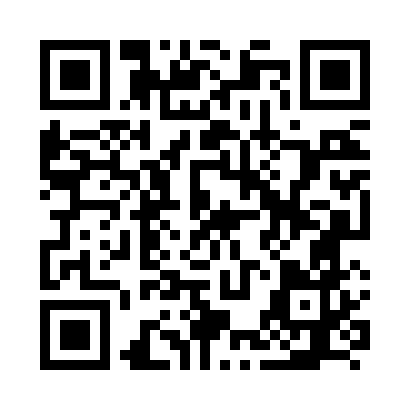 Ramadan times for Hotan, ChinaMon 11 Mar 2024 - Wed 10 Apr 2024High Latitude Method: Angle Based RulePrayer Calculation Method: Muslim World LeagueAsar Calculation Method: ShafiPrayer times provided by https://www.salahtimes.comDateDayFajrSuhurSunriseDhuhrAsrIftarMaghribIsha11Mon7:317:318:572:506:118:448:4410:0512Tue7:297:298:562:506:118:458:4510:0613Wed7:287:288:542:506:128:468:4610:0714Thu7:267:268:532:496:128:478:4710:0815Fri7:257:258:512:496:128:488:4810:0916Sat7:237:238:502:496:138:498:4910:1017Sun7:227:228:482:496:138:508:5010:1118Mon7:207:208:472:486:148:518:5110:1219Tue7:187:188:452:486:148:518:5110:1320Wed7:177:178:442:486:148:528:5210:1421Thu7:157:158:422:476:158:538:5310:1522Fri7:147:148:412:476:158:548:5410:1623Sat7:127:128:392:476:168:558:5510:1724Sun7:107:108:382:476:168:568:5610:1825Mon7:097:098:362:466:168:578:5710:1926Tue7:077:078:352:466:178:588:5810:2027Wed7:057:058:332:466:178:598:5910:2128Thu7:047:048:322:456:178:598:5910:2229Fri7:027:028:302:456:189:009:0010:2330Sat7:017:018:292:456:189:019:0110:2431Sun6:596:598:272:446:189:029:0210:251Mon6:576:578:262:446:189:039:0310:262Tue6:566:568:242:446:199:049:0410:283Wed6:546:548:232:446:199:059:0510:294Thu6:526:528:212:436:199:069:0610:305Fri6:516:518:202:436:199:079:0710:316Sat6:496:498:192:436:209:079:0710:327Sun6:476:478:172:426:209:089:0810:338Mon6:456:458:162:426:209:099:0910:349Tue6:446:448:142:426:209:109:1010:3510Wed6:426:428:132:426:219:119:1110:36